CADASTRO DE EXAMINADOR EXTERNOBancas de Defesa de Dissertação de MestradoDADOS PESSOAIS:CPF:Nome:Data de Nascimento:Sexo:E-mail:A qual Instituição de Ensino está vinculado(a)?TITULAÇÃO:Nível de titulação:IES de Titulação:Ano da Titulação:Área de Conhecimento: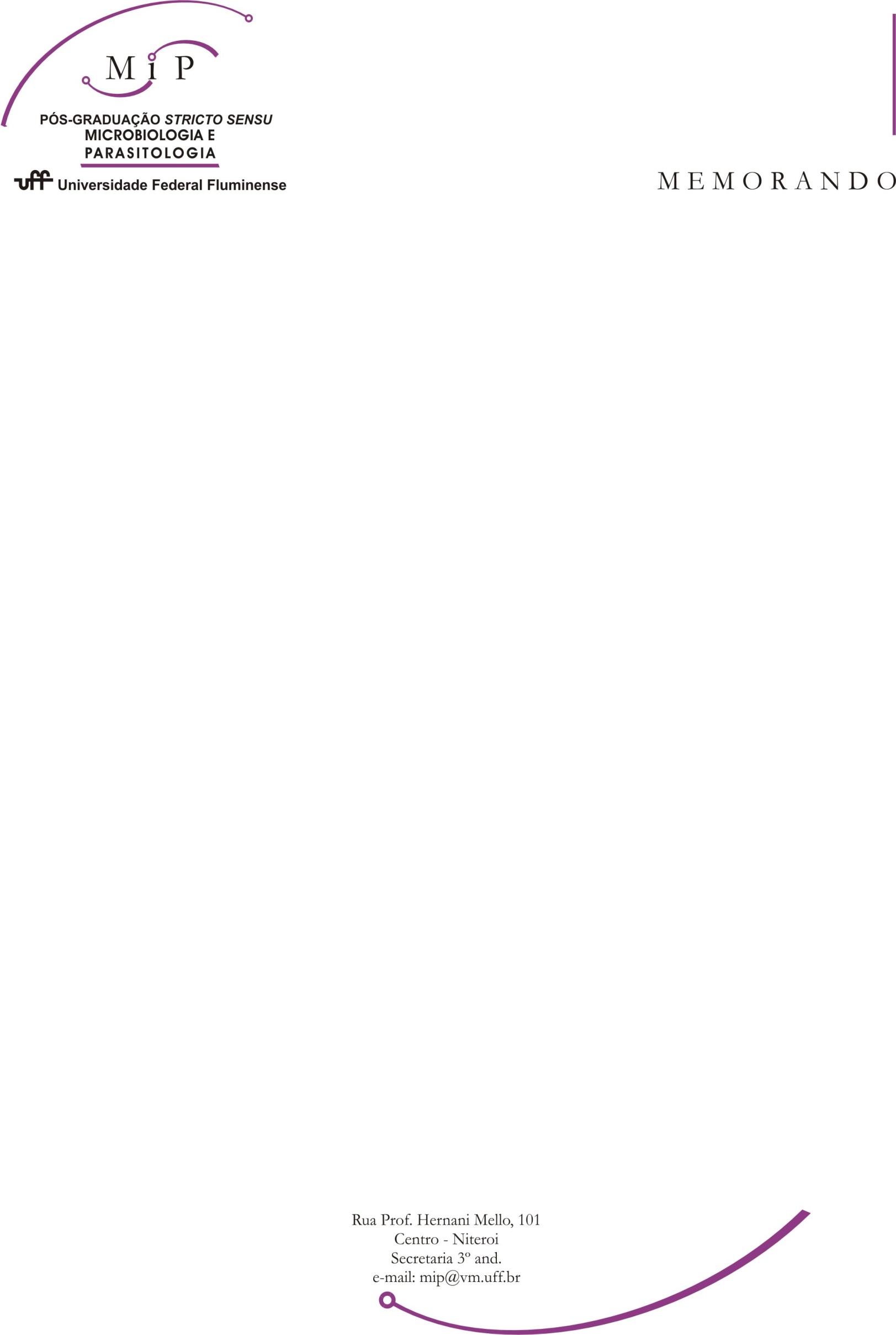 